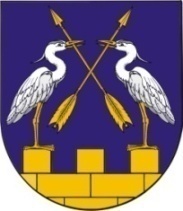 КОКШАЙСКАЯ СЕЛЬСКАЯ       МАРИЙ ЭЛ РЕСПУБЛИКЫСЕ         АДМИНИСТРАЦИЯ  ЗВЕНИГОВО МУНИЦИПАЛ                                            ЗВЕНИГОВСКОГО       РАЙОНЫН КОКШАЙСК           МУНИЦИПАЛЬНОГО РАЙОНА ЯЛ КУНДЕМ          РЕСПУБЛИКИ МАРИЙ ЭЛ АДМИНИСТРАЦИЙЖЕ                      ПОСТАНОВЛЕНИЕ 			                           ПУНЧАЛот 04 апреля  2022 г. № 44О запрете выхода и выезда  на лёд    Руководствуясь  Федеральным законом  № 68-ФЗ 21.12.1994 года  «О защите населения и территорий от чрезвычайных ситуаций природного и техногенного характера»,  № 131-ФЗ  от 06.10.2003 года « Об общих принципах организации местного самоуправления  Российской Федерации», а так же в  целях сохранения жизни и здоровья граждан и обеспечения безопасности людей на водных объектах в период начала таяния льда  2022 года, Кокшайская сельская администрация, ПОСТАНОВЛЯЕТ:  Запретить выход и выезд на транспорте населения на лёд водоемов, расположенных в границах Кокшайского сельского поселения  с 04.04.2022г.Водителю администрации Маслову В.Г.  установить в местах возможного выхода  людей, выезда транспорта на лёд, информационные запрещающие аншлаги в срок до 04.04.2022г.Обнародовать настоящее постановление в установленном порядке в местах для обнародования Кокшайского сельского поселения и разместить в информационно-телекоммуникационной сети «Интернет».Постановление вступает в силу с момента подписания.Контроль за исполнением данного постановления оставляю за собой.Глава  администрации 							Николаев П.Н.